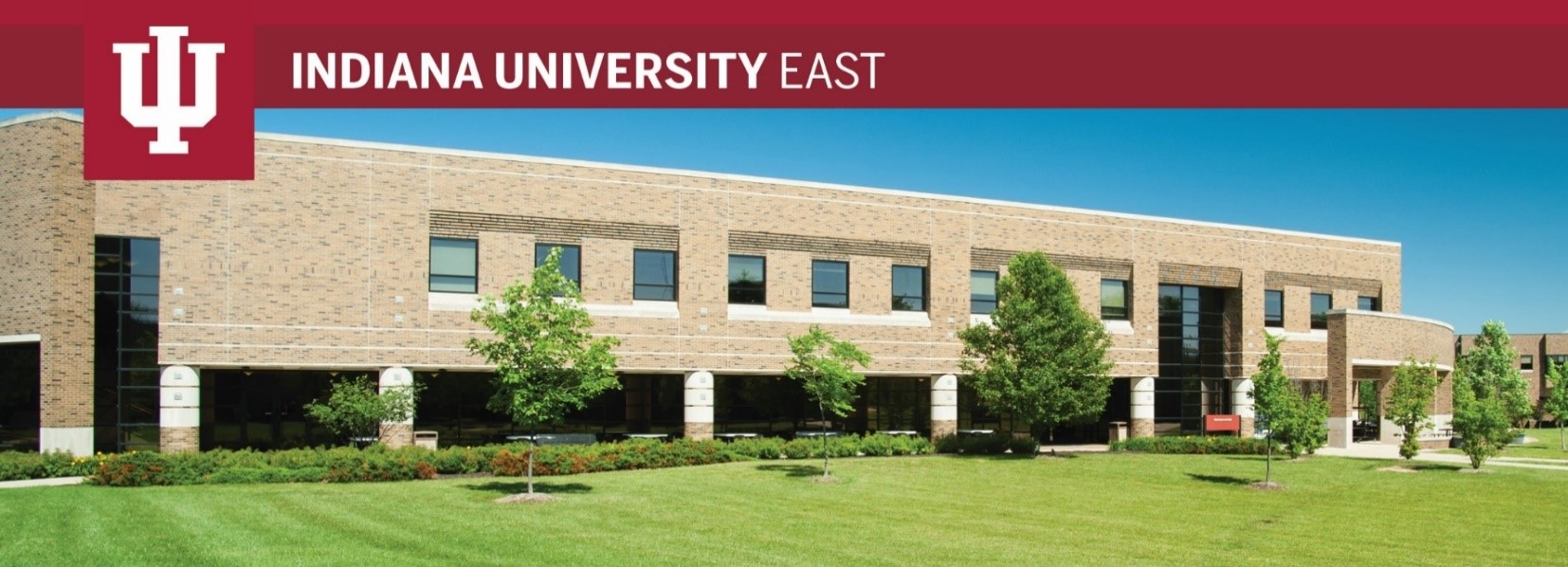 InstructionsAttach a current position description; if applicable, make note of any significant changes since last year's review.  If performance goals were set at the last review, attach a copy of these goals and comment on employee's progress.Provide objective, evidential feedback and justification where applicable.Select appropriate rating for each performance competency, according to the position description.Include quarterly review remarks in the designated section.To The Employee: You are required to sign below to indicate ONLY that you have had opportunity to discuss to this evaluation, in addition to the quarterly reviews, occurring on      ,      , and      , with your supervisor. Your signature does not indicate that you agree with the evaluation. Employees are encouraged to voice their comments in the space provided.Employee Signature:						Date:      Supervisor Signature:     						Date:      Employee Comments:Employee’s Name:Evaluated By:Reviewed By:Title:Title:Title:Employee ID Number:Date:Date:Review Period:Human Resources:Date:Performance Competencies (Depending on position, some competencies may be more relevant than others.)Performance Competencies (Depending on position, some competencies may be more relevant than others.)Performance Competencies (Depending on position, some competencies may be more relevant than others.)Performance Competencies (Depending on position, some competencies may be more relevant than others.)Performance Competencies (Depending on position, some competencies may be more relevant than others.)Performance Competencies (Depending on position, some competencies may be more relevant than others.)Performance Competencies (Depending on position, some competencies may be more relevant than others.)Performance Competencies (Depending on position, some competencies may be more relevant than others.)Performance Competencies (Depending on position, some competencies may be more relevant than others.)Exceptional:Performance is consistently superior and significantly exceeds position requirements.Performance is consistently superior and significantly exceeds position requirements.ExceptionalHighly EffectiveProficientInconsistentUnsatisfactoryNew/Not ApplicableHighly Effective:Performance frequently exceeds position requirements.Performance frequently exceeds position requirements.ExceptionalHighly EffectiveProficientInconsistentUnsatisfactoryNew/Not ApplicableProficient:Performance consistently meets position requirements.Performance consistently meets position requirements.ExceptionalHighly EffectiveProficientInconsistentUnsatisfactoryNew/Not ApplicableInconsistent:Performance meets some, but not all position requirements.Performance meets some, but not all position requirements.ExceptionalHighly EffectiveProficientInconsistentUnsatisfactoryNew/Not ApplicableUnsatisfactory:Performance consistently fails to meet minimum position requirements; employee lacks skills required or fails to utilize necessary skills.Performance consistently fails to meet minimum position requirements; employee lacks skills required or fails to utilize necessary skills.ExceptionalHighly EffectiveProficientInconsistentUnsatisfactoryNew/Not ApplicableNew/Not Applicable:Employee has not been in position long enough to demonstrate the essential elements of the position and will be reviewed at a later agreed upon date.Employee has not been in position long enough to demonstrate the essential elements of the position and will be reviewed at a later agreed upon date.ExceptionalHighly EffectiveProficientInconsistentUnsatisfactoryNew/Not Applicable1. Key Duty and Responsibility:      1. Key Duty and Responsibility:      Performance Feedback (information-specific, issue-focused, and based on observations):      2. Key Duty and Responsibility:      2. Key Duty and Responsibility:      Performance Feedback (information-specific, issue-focused, and based on observations):      3. Key Duty and Responsibility:      3. Key Duty and Responsibility:      Performance Feedback (information-specific, issue-focused, and based on observations):      4. Key Duty and Responsibility:      4. Key Duty and Responsibility:      Performance Feedback (information-specific, issue-focused, and based on observations):      5. Key Duty and Responsibility:      5. Key Duty and Responsibility:      Performance Feedback (information-specific, issue-focused, and based on observations):      6. Key Duty and Responsibility:      6. Key Duty and Responsibility:      Performance Feedback (information-specific, issue-focused, and based on observations):      Performance Competencies Continued (Depending on position, some competencies may be more relevant than others.)Performance Competencies Continued (Depending on position, some competencies may be more relevant than others.)Performance Competencies Continued (Depending on position, some competencies may be more relevant than others.)Performance Competencies Continued (Depending on position, some competencies may be more relevant than others.)Performance Competencies Continued (Depending on position, some competencies may be more relevant than others.)Performance Competencies Continued (Depending on position, some competencies may be more relevant than others.)Performance Competencies Continued (Depending on position, some competencies may be more relevant than others.)Performance Competencies Continued (Depending on position, some competencies may be more relevant than others.)Exceptional:Performance is consistently superior and significantly exceeds position requirements.ExceptionalHighly EffectiveProficientInconsistentUnsatisfactoryNew/Not ApplicableHighly Effective:Performance frequently exceeds position requirements.ExceptionalHighly EffectiveProficientInconsistentUnsatisfactoryNew/Not ApplicableProficient:Performance consistently meets position requirements.ExceptionalHighly EffectiveProficientInconsistentUnsatisfactoryNew/Not ApplicableInconsistent:Performance meets some, but not all position requirements.ExceptionalHighly EffectiveProficientInconsistentUnsatisfactoryNew/Not ApplicableUnsatisfactory:Performance consistently fails to meet minimum position requirements; employee lacks skills required or fails to utilize necessary skills.ExceptionalHighly EffectiveProficientInconsistentUnsatisfactoryNew/Not ApplicableNew/Not Applicable:Employee has not been in position long enough to have demonstrated the essential elements of the position and will be reviewed at a later agreed upon date.ExceptionalHighly EffectiveProficientInconsistentUnsatisfactoryNew/Not ApplicablePunctuality and attendance      Punctuality and attendance      Appearance meets department standards      Appearance meets department standards      Consistency in work and performance      Consistency in work and performance      Verbal and written communication skills      Verbal and written communication skills      Position knowledge      Position knowledge      Adherence to Federal, State, and University policies and procedures      Adherence to Federal, State, and University policies and procedures      Overall performance related to the aforementioned duties and responsibilities:Overall performance related to the aforementioned duties and responsibilities:Justification (ratings of Exceptional and Unsatisfactory must be supported with a detailed justification.)Justification (ratings of Exceptional and Unsatisfactory must be supported with a detailed justification.)Justification (ratings of Exceptional and Unsatisfactory must be supported with a detailed justification.)Justification (ratings of Exceptional and Unsatisfactory must be supported with a detailed justification.)Justification (ratings of Exceptional and Unsatisfactory must be supported with a detailed justification.)Justification (ratings of Exceptional and Unsatisfactory must be supported with a detailed justification.)Justification (ratings of Exceptional and Unsatisfactory must be supported with a detailed justification.)Justification (ratings of Exceptional and Unsatisfactory must be supported with a detailed justification.)Quarterly Review Remarks (Please provide the dates and a brief overview of quarterly reviews)1. Date:      Performance Feedback (information-specific, issue-focused, and based on observations):      2. Date:      Performance Feedback (information-specific, issue-focused, and based on observations):      3. Date:      Performance Feedback (information-specific, issue-focused, and based on observations):      2018 Goals (Please discuss last year’s goals and whether they were met, or if they were changed.)1.       2.      3.      2019 Goals (Please work together to choose three goals for 2019. Goals can center around departmental goals, process improvement, or professional development)1.       2.      3.      